СИЛАБУС НАВЧАЛЬНОЇ ДИСЦИПЛІНИ«КОМП’ЮТЕРНА ЛОГІКА»Сторінка курсу в СДО НТУ «ДП»:https://do.nmu.org.ua/course/view.php?id=3591Викладач: Бойко Олег Олександрович, старший викладач кафедри КФІВС, кандидат технічних наук.Персональна сторінка: https://aks.nmu.org.ua/ua/Teachers/BoykoOO.phpE-mail: boiko.o.o@nmu.one1 АНОТАЦІЯ ДО КУРСУКомп’ютерна логіка розглядає питання пов’язані з проектуванням дискретних систем керування на базі комбінаційних автоматів і автоматів з пам’яттю та їх програмну реалізацію.2 МЕТА ТА ЗАВДАННЯ КУРСУМета дисципліни – формування компетентностей щодо вміння проектування дискретних систем керування на базі комбінаційних автоматів, або автоматів з пам’яттю з їх подальшою реалізацією на сучасній апаратно-програмній базі.Завдання курсу:– ознайомити здобувачів вищої освіти з усіма етапами розробки програмного забезпечення на базі комбінаційних автоматів та автоматів з пам’яттю;– розглянути різноманітні підходи до розробки програмного забезпечення дискретних систем керування;– розглянути питання розробки програмного забезпечення на мові FBD;– розглянути процес розробки програмного забезпечення на мові LD.3 РЕЗУЛЬТАТИ НАВЧАННЯВміння проектувати програмне забезпечення дискретних систем керування, використовувати мови програмування FBD та LD, переносити результати проектування на сучасну апаратно-програмну базу.4 СТРУКТУРА КУРСУЛЕКЦІЇ1. Проектування програмного забезпечення систем керування.2. Реалізація графів станів на базі мови програмування Structured Text.3. Реалізація графів станів на базі мови програмування Function Block Diagram.4. Реалізація графів станів на базі мови програмування Ladder Diagram.5. Розробка програмного забезпечення системи керування гідравлічним пресом для виробництва ламінату.ЛАБОРАТОРНІ ЗАНЯТТЯ1 Знайомство з SCADA системою zenon.2 Драйвера SCADA системи zenon.3 Хронологічний список подій і інформаційний список тривог.4 Зображення графа станів.5 Розширений тренд і архівування даних.5 ТЕХНІЧНЕ ОБЛАДНАННЯ ТА/АБО ПРОГРАМНЕ ЗАБЕЗПЕЧЕННЯSCADA система zenon Supervisor. Дистанційна платформа MOODLE.6 СИСТЕМА ОЦІНЮВАННЯ ТА ВИМОГИ6.1 Навчальні досягнення здобувачів вищої освіти за результатами вивчення курсу оцінюватимуться за шкалою, що наведена нижче:Кредити навчальної дисципліни зараховується, якщо студент отримав підсумкову оцінку не менше 60-ти балів. Нижча оцінка вважається академічною заборгованістю, що підлягає ліквідації.6.2 Під час поточного контролю лекційні заняття оцінюються шляхом визначення якості виконання контрольних конкретизованих завдань.Лабораторні заняття оцінюються якістю виконання контрольного, або індивідуального завдання.За наявності рівня результатів поточних контролів з усіх видів навчальних занять не менше 60 балів, підсумковий контроль здійснюється без участі студента шляхом визначення середньозваженого значення поточних оцінок.6.3 Критерії оцінювання теоретичної частини10 тестових завдань з чотирма варіантами відповідей, 1 правильна відповідь оцінюється у 10 балів (разом 100 балів). Опитування за тестом проводиться з використанням дистанційної платформи MOODLE.6.4 Критерії оцінювання лабораторної роботиЗ кожної лабораторної роботи здобувач вищої освіти отримує 5 запитань з переліку контрольних запитань, кожне запитання відповідає 20 балам. Кількість вірних відповідей визначає кількість отриманих балів помножене на 20. Неповна відповідь відповідає 10 балам.7 ПОЛІТИКА КУРСУ7.1 Політика щодо академічної доброчесностіАкадемічна доброчесність здобувачів вищої освіти є важливою умовою для опанування результатами навчання за дисципліною і отримання задовільної оцінки з поточного та підсумкового контролів. Академічна доброчесність базується на засудженні практик списування (виконання письмових робіт із залученням зовнішніх джерел інформації, крім дозволених для використання), плагіату (відтворення опублікованих текстів інших авторів без зазначення авторства), фабрикації (вигадування даних чи фактів, що використовуються в освітньому процесі). Політика щодо академічної доброчесності регламентується положенням «Положення про систему запобігання та виявлення плагіату у Національному технічному університеті «Дніпровська політехніка»».У разі порушення здобувачем вищої освіти академічної доброчесності (списування, плагіат, фабрикація), робота оцінюється незадовільно та має бути виконана повторно. При цьому викладач залишає за собою право змінити тему завдання.7.2 Комунікаційна політикаЗдобувачі вищої освіти повинні мати активовану університетську пошту.Усі письмові запитання до викладачів стосовно курсу мають надсилатися на університетську електронну пошту.7.3 Політика щодо перескладанняРоботи, які здаються із порушенням термінів без поважних причин оцінюються на нижчу оцінку. Перескладання відбувається із дозволу деканату за наявності поважних причин (наприклад, лікарняний).7.4 Політика щодо оскарження оцінюванняЯкщо здобувач вищої освіти не згоден з оцінюванням його знань він може опротестувати виставлену викладачем оцінку у встановленому порядку.7.5 Відвідування занятьДля здобувачів вищої освіти денної форми відвідування занять є обов’язковим.Поважними причинами для неявки на заняття є хвороба, участь в університетських заходах, академічна мобільність, які необхідно підтверджувати документами. Про відсутність на занятті та причини відсутності здобувач вищої освіти має повідомити викладача або особисто, або через старосту.За об’єктивних причин (наприклад, міжнародна мобільність) навчання може відбуватись в он-лайн формі за погодженням з керівником курсу.7.6 БонусиНе передбачено.8 РЕКОМЕНДОВАНІ ДЖЕРЕЛА ІНФОРМАЦІЇ1. Пушкарь М.С. Проектування систем автоматизації: навч. посібник / М.С. Пушкарь, С.М. Проценко. – Д.: Національний гірничий університет, 2013. – 268 с.2. Бойко О.О., Конспект лекцій з дисципліни Комп’ютерна логіка для студентів напряму підготовки 151 «Автоматизація та комп’ютерно-інтегровані технології». / О.О. Бойко, Є.К. Воскобойник; М-во освіти і науки України, Нац. Техн.. ун-т «Дніпровська політехніка». – Дніро : НТУ «ДП», 2021, – ХХ с.3. Бойко О.О., Методичні рекомендації до дисципліни Комп’ютерна логіка для студентів напряму підготовки 151 «Автоматизація та комп’ютерно-інтегровані технології». / О.О. Бойко, Є.К. Воскобойник; М-во освіти і науки України, Нац. Техн.. ун-т «Дніпровська політехніка». – Дніро : НТУ «ДП», 2021, – ХХ с.4. Кваліфікаційна робота бакалавра. Методичні рекомендації до виконання здобувачами вищої освіти спеціальності 151 «Автоматизація та комп’ютерноінтегровані технології»/ В.В. Ткачов, О.О. Бойко та ін.; М-во освіти і науки України, Нац. техн. ун-т. «Дніпровська політехніка» – Електрон. Текст. Дані – Дніпро : НТУ «ДП», 2021. – ХХ с.5. Вибір раціональної структури моделі міжклітьового проміжку дрібносортного безперервного прокатного стану / О.Ю. Потап, О.О. Бойко, М.Ю. Кузьменко, В.В. Дудкіна. – Днепропетровск: Теория и практика металлургии, 2015. – №1-2. – С. 114-119.6. The choice of the rational structure model of intervals between rolling mills on continuous light-section rolling mill / O. Potap, O. Boyko, M. Kuzmeko, V. Dudkina. – Dnepropetrovsk: Theory and practice steel industry, 2015. №1-2. – p. 114-116.7. Воскобойник Є.К., Реалізація цифрової системи автоматичного керування фізичної моделі теплового об'єкта з використанням scada систем / Є.К. Воскобойник, О.О. Бойко, В В. Загорудько, Д.В. Славінський / Проблеми використання інформаційних технологій в освіті, науці та промисловості : ХII міжнар. конф. (23–24 листоп. 2016 р.) : зб. наук. пр. / Нац. гірн. ун-т. – Дніпро : НГУ, 2017. – № 2. – С. 72-75.8. Бойко О.О., Вибір раціональної структури моделі двохклітьового дрібносортного безперервного прокатного стану / О.О. Бойко. – Дніпро: Теорія і практика металургії, 2017. – №1-2. – С. 64-66.9. Kuzmenko M., Active control system of mill products tension at the outlet of roughing train in continuous light-section mill, M. Kuzmenko, M. Rybalchenko, O. Boyko, D. Beshta / Naukovyi visnyk Natsionalnoho Hirnychoho Universytetu, Scientific and technical journal, 2018. – №5 (167). – p. 122-129.10. Бойко О.О., Проектування та розробка програмного забезпечення промислових контролерів на базі графів станів / О.О. Бойко, Є.К. Воскобойник, С.М. Проценко, Д.В. Славінський – Дніпро: Збірник наукових праць національного гірничого університету, 2021. – №64. С. 229-238.11. Воскобойник Є.К., Реалізація цифрової системи автоматичного керування безперервним об'єктом, на основі фізичної моделі теплового об’єкта з використанням Scada системи Zenon / Є.К. Воскобойник, О.О. Бойко, Д.В. Славінський, О.В. Карпенко – Дніпро: Збірник наукових праць національного гірничого університету, 2021. – №64. С. 253-263.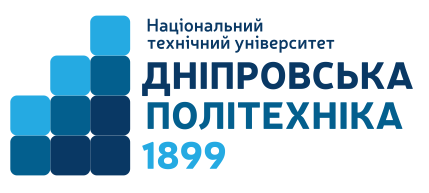 Ступінь освіти бакалаврОсвітня програма Автоматизація та комп’ютерно-інтегровані технологіїТривалість викладання 9,10 чвертьЗаняття:	лекції 3 години	лабораторні заняття 2 годиниМова викладання українськаРейтинговаІнституційна90…100відмінно74…89добре60…73задовільно0…59незадовільно